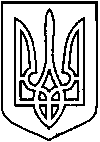 СЄВЄРОДОНЕЦЬКА МІСЬКА ВІЙСЬКОВО-ЦИВІЛЬНА АДМІНІСТРАЦІЯ  СЄВЄРОДОНЕЦЬКОГО РАЙОНУ  ЛУГАНСЬКОЇ  ОБЛАСТІРОЗПОРЯДЖЕННЯкерівника Сєвєродонецької міської  військово-цивільної адміністрації10 вересня 2021 року                                                                                    № 1705     Про припинення контракту з директором комунального підприємства «Сєвєродонецькводоканал» ВЕРНЕРОМ Андрієм ІгоровичемКеруючись Законами України «Про військово-цивільні адміністрації»,   «Про місцеве самоврядування в Україні», пунктом 2 статті 36 Кодексу законів про працю України, розпорядженням керівника Сєвєродонецької міської військово-цивільної адміністрації від 31 серпня 2021 року № 371-К «Про покладання обов’язків керівника Сєвєродонецької міської військово-цивільної адміністрації Стрюка О.С.», пунктом 3.6 розділу третього Статуту комунального підприємства «Сєвєродонецькводоканал», що затверджений розпорядженням керівника Сєвєродонецької міської військово-цивільної адміністрації Сєвєродонецького району Луганської області від 23 липня 2021 року № 1306,  пунктами 2.4.3, 5.2, 6.1 Контракту про призначення директора комунального підприємства «Сєвєродонецькводоканал» від 10 вересня 2020 року,                     ПРИПИНИТИ 10 вересня 2021 року контракт про призначення директора комунального підприємства «Сєвєродонецькводоканал»,                                 що укладений 10 вересня 2020 року, та звільнити ВЕРНЕРА Андрія Ігоровича                          з посади директора комунального підприємства «Сєвєродонецькводоканал»                         10 вересня 2021 року відповідно до пункту 2 статті 36 Кодексу законів про працю України у зв’язку із закінченням строку його дії.Виключити ВЕРНЕРА Андрія Ігоровича зі складу підписантів комунального підприємства «Сєвєродонецькводоканал».КП «Сєвєродонецькводоканал» вжити заходи щодо звільнення ВЕРНЕРА Андрія Ігоровича з посади директора комунального підприємства «Сєвєродонецькводоканал» відповідно до чинного законодавства України. Виконання обов’язків директора КП «Сєвєродонецькводоканал» покласти на заступника директора з виробничо-технічних питань – головного інженера КП «Сєвєродонецькводоканал» ОСТРІКОВА Миколу Петровича.Визначити заступника директора з виробничо-технічних питань – головного інженера КП «Сєвєродонецькводоканал» ОСТРІКОВА Миколу Петровича уповноваженою особою, яка має право підпису та може вчиняти дії від імені комунального підприємства «Сєвєродонецькводоканал», відкривати рахунки в банках, підписувати договори тощо.ВЕРНЕРУ Андрію Ігоровичу передати по акту приймання-передачі печатки, штампи, установчі документи підприємства заступнику директора з виробничо-технічних питань – головному інженеру                                                                       КП «Сєвєродонецькводоканал» ОСТРІКОВУ Миколі Петровичу. До складу комісії з приймання-передачі включити представників Фонду комунального майна Сєвєродонецької міської військово-цивільної адміністрації та Управління житлово-комунального господарства Сєвєродонецької міської військово-цивільної адміністрації.Дане розпорядження підлягає оприлюдненню.Контроль за виконанням цього розпорядження покладаю на                              заступника керівника Сєвєродонецької міської військово-цивільної адміністрації Олега КУЗЬМІНОВА.В.о. керівника Сєвєродонецької міськоївійськово-цивільної адміністрації 			               Ігор РОБОЧИЙ